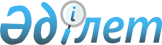 Об установлении ветеринарного режима с введением ограничительных мероприятий в зимовке "Кенесбай" Кумкольского сельского округа Тарбагатайского района
					
			Утративший силу
			
			
		
					Постановление акимата Тарбагатайского района Восточно-Казахстанской области от 30 сентября 2015 года N 584. Зарегистрировано Департаментом юстиции Восточно-Казахстанской области 05 ноября 2015 года N 4211. Утратило силу - постановлением акимата Тарбагатайского района Восточно-Казахстанской области от 24 февраля 2016 года № 99      Сноска. Утратило силу  - постановлением акимата Тарбагатайского района Восточно-Казахстанской области от 24.02.2016 № 99 (вводится в действие со дня подписания).

      Примечание РЦПИ.

      В тексте документа сохранена пунктуация и орфография оригинала.

      В соответствии с подпунктом 9) пункта 2 статьи 10 Закона Республики Казахстан от 10 июля 2002 года "О ветеринарии", подпунктом 18) пункта 1 статьи 31 Закона Республики Казахстан от 23 января 2001 года "О местном государственном управлении и самоуправлении в Республике Казахстан" и на основании представления главного государственного ветеринарно-санитарного инспектора Тарбагатайского района от 22 августа 2015 года № 481 акимат Тарбагатайского района ПОСТАНОВЛЯЕТ:

      1. Установить ветеринарный режим с введением ограничительных мероприятий в связи с возникновением заболевания бруцеллеза среди крупного рогатого скота в зимовке "Кенесбай" Кумкольского сельского округа Тарбагатайского района.

      2. Рекомендовать руководителю государственного учреждения "Тарбагатайский районный отдел ветеринарии" (С.Конысбаев) совместно с руководителем районной территориальной инспекции комитета ветеринарного контроля и надзора Министерства сельского хозяйства Республики Казахстан (Б.Кажыкенов), исполняющему обязанности руководителя Республиканского государственного учреждения "Тарбагатайское районное управление по защите прав потребителей Департамента по защите прав потребителей Восточно-Казахстанской области Комитета по защите прав потребителей Министерства национальной экономики Республики Казахстан" (М.Сулейменова) организацию и проведение соответствующих мероприятий.

      3. Контроль за исполнением настоящего постановления возложить на заместителя акима района Жакаева С.А.

      4. Настоящее постановление вводится в действие по истечении десяти календарных дней после дня его первого официального опубликования.


					© 2012. РГП на ПХВ «Институт законодательства и правовой информации Республики Казахстан» Министерства юстиции Республики Казахстан
				
      Исполняющий обязанности

      акима района 

С.Жакаев

      СОГЛАСОВАНО:

      Руководитель Тарбагатайской

      районной территориальной

      инспекции Комитета

      ветеринарного контроля и надзора

      Министерства сельского хозяйства

      Республики Казахстан 

Б.Кажыкенов

      "30" сентября 2015 года 

      И.о руководителя Республиканского

      государственного учреждения

      "Тарбагатайское районное уравление

      по защите прав потребителей 

      Департамента по защите прав потребителей 

      ВКО Комитета по защите прав

      потребителей Министерства национальной

      экономики Республики Казахстан"

 М.Сулейменова

      "30" сентября 2015 года 
